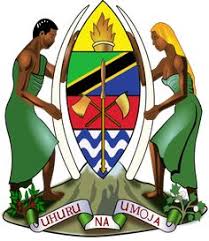 OFISI YA RAIS TAWALA ZA MIKOA NA SERIKALI  ZA MITAAHALMASHAURI YA WILAYA YA NZEGASHULE YA SEKONDARI MAMBALI S.L.P 67BUKENE – NZEGA.11.12.2019JINA LA MWANAFUNZI:………………………………………………..SHULE YA MSINGI:………………………………………………………YAH: MAAGIZO YA KUJIUNGA NA SHULE YA SEKONDARI YA MAMBALI WILAYA YA NZEHA MWAKA 2021.Ninayofurahakukuarifukuwaumechaguliwakujiunganakidato cha kwanza katikashulehiimwaka 2021. Mhulawa 1 utaanzatarehe 11.1.2021. unatakiwakuripotishulenikuanziatarehe 11.01.2021 namwishowakuripotinitarehe 15.01.2021. “HATUA KALI ZITACHUKULIWA, HIVYO HAKIKISHA MTOTO ANARIPOTI SHULE KWA WAKATI".MAMBO YA KUZINGATIA.2.1 Sareyashulenisuruali 2 kwawavulananasketi 2 kwawasichanakitambaa cha DAMU YA MZEE kizito. Shati/blauzinyeupemikonomifupi, Tai pamojanaswetarangiya damu ya mzee kwa wavulana na skafu kwa wasichanaKwawavulanasurualipanayamarindainayovaliwakiunoni.Kwawasichana sketiyamarindamakubwandefuinayovukamagotiKwawanaovaahijabunisurualiyadamu ya mzee pananahijaburanginyeupenablauzinyeupendefuyamikonomirefu.ViatuvyangozivyakwambakisiginokifupiKiambatanisho C. nilazimakijazwenaDaktariwakituo cha afya au hospitaliyaserikali.2. 2 Sareyamichezonibuktarangiyabluukwawavulananabuktandefutracsutirangiyabluukwawasichananatishetiyarangiyadamumzeekwawotenarabazamichezo(kwatishetiyenyenembomaelekezoutapatashuleni).2.3 Daftari counter book  kumi (10), kalamuza wino, penselinamkebewahesabunamadaftariyakawaidamakubwa.2.4  Vifaavyausafiutatokanavyonyumbaniutakapoagizwa.3.0 SHERIA NA KANUNI ZA SHULE.Heshimakwaviongozi ,wazazi, wafanyakaziwote, walimunawanafunziwenginenajamiikwaujumlanijambo la lazima.Mahudhuriomazurikatikakilashughulizandaninanjeyashulenimuhimu.KutimizakwamakinimaandalioyajioninimuhimuKuwahikatikakilashughulizashulenanyingineutakazopewaKufahamumipakayashulekuzingatiakikamilifumaelekezojuuyakuwepondaniyamipakawakatiwotewamasaayakuwashulenasikuzashule.KutunzausafiwamwilinamazingirayashuleKuvaasarezashulewakatiwoteunapotakiwaKuzingatiaratibayashulewakatiwote.3.1 MAKOSA YAFUATAYO YANAWEZA KUSABABISHWA UKAFUKUZWA SHULE.i.wiziii.Uasheratiiii.Ulevinautumiajimadawayakulevya, bangi, cocaine, mirungi, kubelin.kiv.Ubakajiv.Kupiganauakupigavi. Kuharibukwamakusudimaliyaummavii. KudharaubenderayaTaifa viii.Kuona au kuolewa.ixkupatamimba au kuharibumimbandnaiyashulex.kutoamimbaxi.Kugoma, kuchocheanakuongozakuvurugaamaninausalamawashule au watu. Xii.Kukataaadhabukwamakusudi. xiii. Mwanafunzikuwanasimuyamkononi.MAKOSA MENGINE NI:-KuwamvivudarasaninanjeyadarasaKusemauongoKuwamtoro au mchelewajiKupigakeleleKupatikananamakosayajinaiADHABU ZIFUATAZO ZA WEZA KUTOLEWA SHULENIKuchapwavibokovisivyozidisitakwawakatimmojamatakoni (wavulana)kwakulalachini, mikononiwasichanakwakunyooshamkonobilakukwepeshakwepesha.Kufanyakazingumukamakuchimb a shimo la takataka, kung’oavisikin.kKupewaonyo la maandishiKusimamishwashulekwamudaKufidigharamazauharifuKufukuzwashule.MAMBO MENGINE MUHIMU:medicalexamination form ambayoitajazwanamgangamkuuwahospitaliyaserikali.FomuhiiutakabidhikwaMkuuwashulemarabaadayakuripotishuleni.Fomuyamaelezobinafsikuhusuhistoriayamwanafunzi/mkatabawakutoshirikikatikamgomo, fujonamakosayajinaiFomuyamzazi/mlezikukirikukubaliananasheria, kanuninamaelekezomengineyatakayotolewanashule.Tafadhali soma kwamakinimaelekezo/maagizohayanakuyatekelezakikamilifu.KARIBU SANA……………………..                                                       MATOKEO FAIDAMKUU WA SHULE                                                            0686862122KIAMBATANISHO A: FOMU YA MZAZI KUKIRI KUTEKELEZA MAAGIZO YOTE.Mimi:…………………………………………………………………………….mzazi/mleziwamwanafunzi………………………………………………………………………………….ninakubakubaliananasheriazotezashule, kanuninamaelekezomengineyatakayotolewanashule, pianaahidikushirikiananashulekatikakumsaidiamtotowangukitaalumahasakuhakikishaanahudhuriashulekulasiku.Sainiyamzazi/mlezi:………………………………………………tarehe:…...……………KIAMBATANISHO B: KIAPO CHA MWANAFUNZIMimi:………………………………………………………………………mwanafunziwashuleyasekondari ………………………………….. naapakwambanitatiisheriazotezashulekwamudawotenitakapokuwanasomashulenihapa, sitashirikimgomowaainayoyotewalakufanyafujoshuleniwalamakosayoyoteyajinai. Endaponitakwendakinyumebasihatuazakisheriazitachukuliwadhidiyangu.Aidhanaapavilevilekwmabanitajibidiishakatikamasomokwanguvunauwezowanguwote, hivyonitahudhuriavipindi vote darasaninanjeyadarasakulingananaratibayashule. Naahidivilevilekwambanitakuwamstariwambelekuyatunzanakuyaboreshamazingirayashuleyangunakwambamimimwenyewebinafsinitakuwamtanashatinamsafidaima. Kinyumenautaratibuhatuzakisheriazitachukuliwadhidiyangu.Sainiyamwanafunzi:……………………………………………….Tarehe:………………KIAMBATANISHO:C REQUEST FOR MEDICAL EXAMINATION.TO THE MEDICAL OFFICER………………………………………………………………..RE:…………………………………………………………….(NAME OF THE STUDENT)Please examine the above named as to his/her physical and mental fitness for a fulltime student of this school. The examination should include the following categories.Pregnancy ………………………………………………………………………..............Hearing……………………………………………………………………………………Eye sight……………………………………………………………..…………………....Limbs………………………………………………………………………………………Leprosy …………………………………………………………………………………....Epilepsy……………………………………………………………………………………Tuberculosis………………………………………………………………………………Other serious disease ………………………………………………………………........PART B: CERTICATE(To be completed by a Government Medical Officer)I have examined the above named and considered that he/she is physically and mentally fit/unfit.Name:…………………………………………Signature……………………date…...………..Official stamp…………………………………………….